PEKAN OLAHRAGA KORPRIDA DAERAH ISTIMEWA YOGYAKARTATAHUN 2017 CABANG OLAHRAGA BOLA VOLI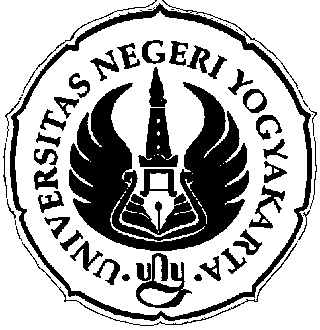 Oleh:SujarwoFAKULTAS ILMU KEOLAHRAGAANUNIVERSITAS NEGERI YOGYAKARTA2017Latar Belakang:Pekan olahraga korps pegawai negeri se Daerah Istimewa Yogyakarta diselenggarakan oleh Balai Pemuda Olahraga Daerah Istimewa Yogyakarta. Selain bertujuan untuk menjalin silaturahmi antara pegawai negeri se Daerah Istimewa Yogyakarta namun kegiatan ini diharapkan mampu untuk menjaga kesehatan jasmani dan rohani. Daftar Pemain Tim kabupaten Sleman Berikut daftar nama pemain yang dipersiapkan dalam tim kabupaten sleman untuk menghadapi porprida tahun 2017:Pembagian POOL Hasil Technical MeetingBerikut pembagian pool bagan pertandingan korprida tahun 2017Hasil Pertandingan:Berikut hasil pertandingan pada babak penyisihan pool:Hasil KejuaraanBerikut hasil kejuaraan porprida cabor bola voli tahun 2017 yang diselenggarakan di GOR Amongrogo:KesimpulanBerdasarkan hasil kejuaraan dan target sudah sesuai yaitu juara 2, sehingga selama 3 kali porprida kabupaten sleman dapat bertahan di posisi 2. Dokumentasi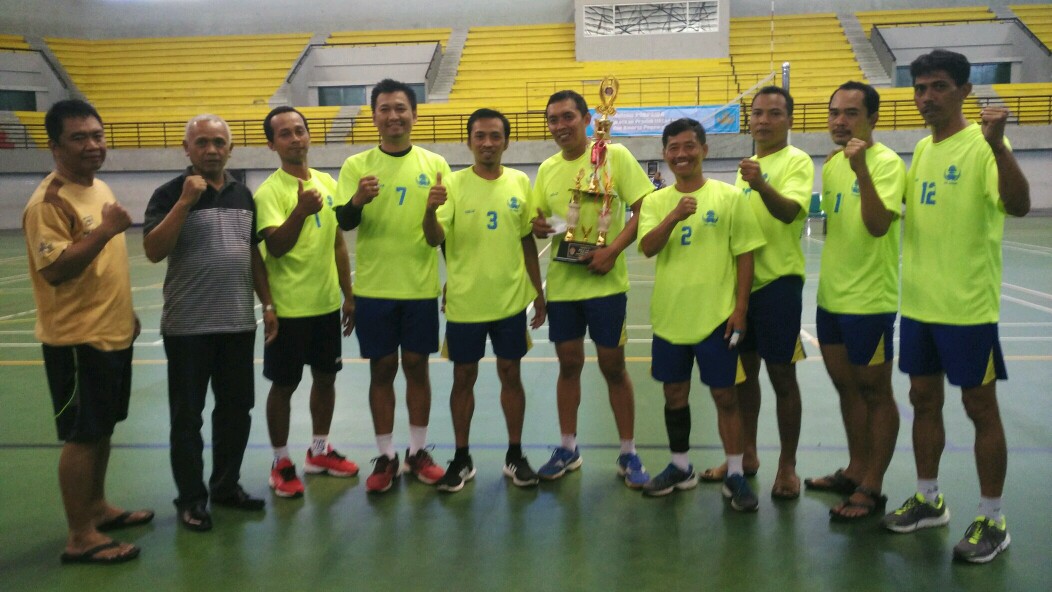 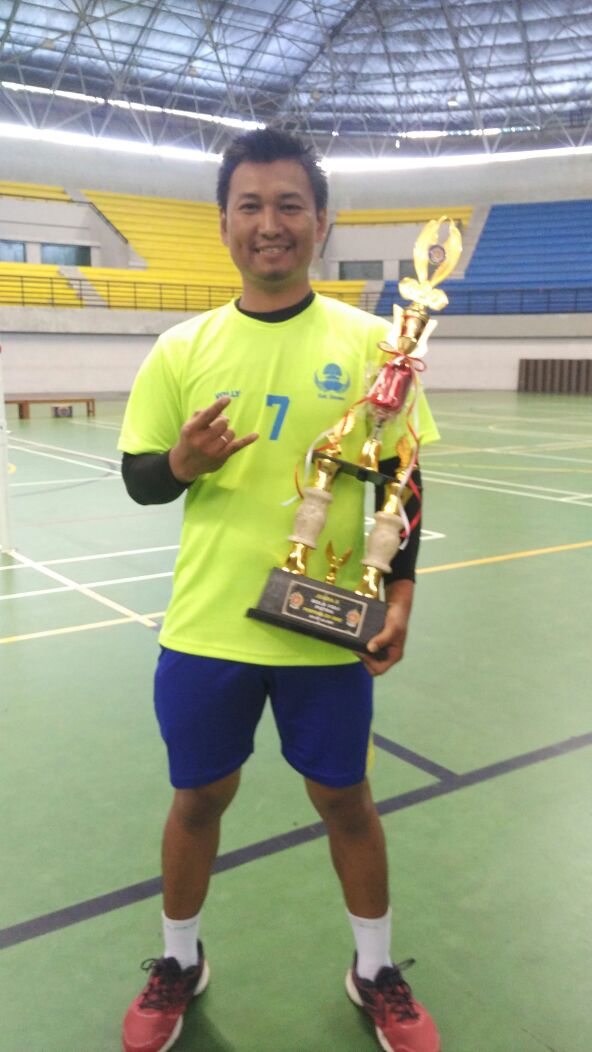 No.Nama PemainAsal Instansi1.Andhi SuwardanaSD Tamanan 3 Kalasan2.SujarwoFIK UNY3.Danang WicaksonoFIK UNY4.Muh. Hamid AnwarFIK UNY5.AlfianSD Deresan6.Yuniarko Muji HartantoSD Condongcatur7.WidiatmonoSipir Lapas Cebongan8.Nur BintoroSipir Lapas Cebongan9.Fajar DwiatmokoSatpol PP10.SunartoSMP 2 Ngemplak11.SurantoMAN Magowoharjo12.Irfan KurniawanSMA N 2 NgaglikPOOL APOOL BDinas Propinsi DIYGunung KidulSlemanKota YogyakartaKulon ProgoBantulTanggal/babakReguSkorHasil/penyisihanSleman vs Kulonprogo 3 : 0Menang/penyisihanSleman vs Dinas Prop. DIY0 : 3KalahSemi finalSleman vs Kota3 : 2MenangFinalSleman vs Dinas Prop. DIY0 : 3kalahNama TimPeringkatDinas Propinsi DIYISlemanIIKota IIIBantulIV